Jędrzejów, dnia  16.04.2020 r.OKSO.272.8.2020wg rozdzielnikaINFORMACJA O WYNIKACHPowiat Jędrzejowski, ul. 11 Listopada 83, 28 – 300 Jędrzejów, informuje, że w dniu 27.03.2020 r. o godz. 10:15 odbyło się otwarcie ofert postępowania o zamówienie publiczne, prowadzone w trybie przetargu nieograniczonego pn. Pełnienie nadzoru inwestorskiego nad realizacją projektu pn. „Projekt scalenia gruntów wsi Słupia i Wielkopole, gmina Słupia, powiat jędrzejowski, woj. Świętokrzyskie - zagospodarowanie poscaleniowe – Etap I w branży drogowej”, numer postępowania: OKSO.272.8.2020.  W postępowaniu wpłynęło 5 ofert.Wypełniając zobowiązania wynikające z postanowień art. 92 ustawy z dnia 29 stycznia 2004 r. Prawo zamówień publicznych, (Dz. U. z 2019 r. poz. 1843 ze zm. - dalej ustawy) Zamawiający informuje, że 
w przedmiotowym postępowaniu o udzielenie zamówienia publicznego jako najkorzystniejszą wybrano ofertę złożoną przez Wykonawcę: Specjalistyczne Biuro Inwestycyjno-Inżynierskie "PROSTA-PROJEKT" Piotrkowice ul. Kielecka 37,26-020 Chmielnik, która uzyskała najwyższą liczbę punktów: Oferty pozostałych Wykonawców zostały ocenione następująco:Żaden z Wykonawców nie został wykluczony z postępowania.Żadna z ofert nie została odrzucona.Wyk. w 8 egz.Egz. 1 - 5 WykonawcaEgz. 6 strona internetowaEgz. 7 Tablica ogłoszeńEgz. 8 a/a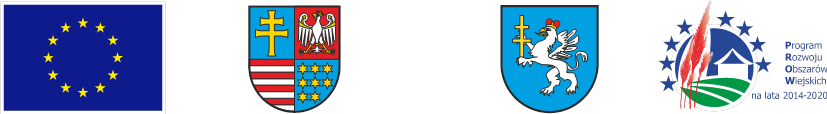 Europejski Fundusz Rolny na rzecz Rozwoju Obszarów Wiejskich: Europa inwestująca w obszary wiejskieNumer ofertyNazwa i adres wykonawcyIlość punktów w kryterium cena bruttoIlość punktów w kryterium doświadczenie osób kluczowych odpowiadających za jakość nadzorowanej inwestycjiIlość punktów łącznie4Specjalistyczne Biuro Inwestycyjno-Inżynierskie "PROSTA-PROJEKT" Piotrkowice ul. Kielecka 37,26-020 Chmielnik60,0040,00100,00Numer ofertyNazwa i adres wykonawcyIlość punktów w kryterium cena bruttoIlość punktów w kryterium doświadczenie osób kluczowych odpowiadających za jakość nadzorowanej inwestycjiIlość punktów łącznie1„Ajko” Artur Kręciszul. Gen. Władysława Sikorskiego 628-200 Staszów12,0240,0052,022Usługi Doradztwa Technicznego BINGO BENIAMIN SZYMCZYKul. Skibowa 24, 25-147 Kielce12,0040,0052,003Skystone Sebastian Dziedzicul. Śląska 4, Sosnowiec 41-2007,6740,0047,675Arkadis Sp. z o.o. S1 Sp.k.ul. Słoneczna 47, 38-120 Czudec9,1040,0049,10